LandslideStevie Nicks 1975 (as recorded by The Chicks 2002)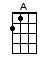 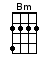 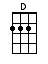 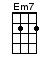 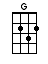 INTRO:  / 1 2 / 1 2 /[G] / [D] / [Em7] / [D] /[G] / [D] / [Em7] / [D] /[G] I took my [D] love and I took it down [Em7] / [D] /[G] I climbed a [D] mountain then I turned a-[Em7]round [D]And I [G] saw my re-[D]flection in the [Em7] snow-covered [D] hillsWell the [G] landslide [D] brought me down [Em7] / [Em7]Oh [G] mirror in the [D] sky, what is [Em7] love? [D]Can the [G] child within my [D] heart, ri-[Em7]se above [D]Can I [G] sail through the [D] changing [Em7] ocean [D] tidesCan I [G] handle the [D] seasons of [Em7] my li-i-[D]ifeUh [G] uh (uh uh)-[D]ahhh-ah-ah-[Em7]ah [D] uh uh[G] (Uh uh) Uh uh-[D]ahhh-ah-ah-[Em7]ah-ah-ah-[A]aahCHORUS:Well [D] I've been a-[A]fraid of [Bm] changin'[Bm] 'Cause I [G] built my [D] life around [Em7] you [A]But ti-[D]ime makes you [A] bolder [Bm] children get [Bm] olderAnd [G] I'm getting [D] older [Em7] too [Em7] well[G] / [D] / [Em7] / [D] /[G] / [D] / [Em7] / [D] /[G] / [D] / [Em7] / [D] /[G] / [D] / [Em7] / [A]CHORUS:Well [D] I've been a-[A]fraid of [Bm] changin'[Bm] 'Cause I [G] built my [D] life around [Em7] you [A]But ti-[D]ime makes you [A] bolder [Bm] children get [Bm] olderAnd [G] I'm getting [D] older [Em7] too [D] well[G] I'm getting [D] older [Em7] too [D]So-[G]o take this [D] love and take it down [Em7] / [D] yeah[G] And if you climb a [D] mountain and you tu-[Em7]urn around [D]And if you [G] see my re-[D]flection in the [Em7] snow-covered [D] hillsWell the [G] landslide [D] brought you down [Em7] / [D]And if you [G] see my re-[D]flection in the [Em7] snow-covered [D] hillsWell [G] maybe-[D]ee-[Em7]ee-[D]eeWell [G] maybe-[D]ee-[Em7]ee-[D]eeWell [G] maybe-[D]ee-[Em7]ee-[D]eeThe [G] landslide’ll [D] bring you [Em7] downwww.bytownukulele.ca